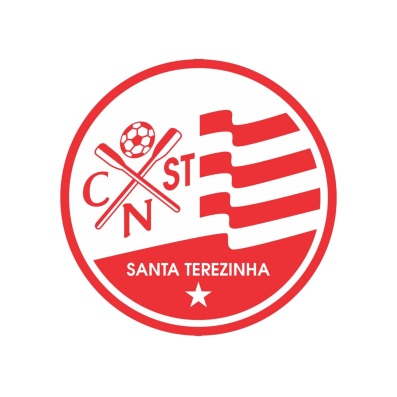  Nu Cod:Idade:Nome do Atleta:Dat. Nasc:RG:Status:Cadastrado em:Cadastrado em:002536Antonio Felipe de Menezes21/02/1975166***INSCRITOINSCRITO22-06-2021002623Irenildo da Silva Rodrigues06/02/1998412***INSCRITOINSCRITO22-06-2021002720Rian Marcelino Pereira 14/08/2001435***INSCRITOINSCRITO22-06-2021002821Neilson Célio Souza de Medeiros 23/03/1999418***INSCRITOINSCRITO22-06-2021002920Denilson de Sousa Rodrigues 29/10/2001453***INSCRITOINSCRITO22-06-2021003035Jucelio Alves de Souza 01/11/1986576***INSCRITOINSCRITO22-06-2021003129Tanielson Ferreira Brandão 09/01/1992364***INSCRITOINSCRITO22-06-2021003224Elenilson Marques Gomes08/10/1997391***INSCRITOINSCRITO22-06-2021003331Vanderley Soares Felix 02/07/1990355***INSCRITOINSCRITO22-06-2021003420Danilo da Silva Neres 31/08/20014337***INSCRITOINSCRITO22-06-2021003528João Batista Cabral Ferreira 12/06/1993658***INSCRITOINSCRITO22-06-2021003622José Ricardo de Oliveira Soares 10/11/1999432***INSCRITOINSCRITO22-06-2021005022Silverlandio  De Lucena Germano 21/09/1999438***INSCRITOINSCRITO22-06-2021005118José Gabriel Maranhão da Silva 18/09/2003466***INSCRITOINSCRITO22-06-2021005220Eric Rodrigo Oliveira Costa 16/09/2001452***INSCRITOINSCRITO22-06-2021005344Ezequiel Medeiros do Nascimento 14/05/1977205***INSCRITOINSCRITO22-06-2021005433Fabio Junior de Lucena Germano 01/08/1988366***INSCRITOINSCRITO22-06-2021005528João Roberio de Lucena Germano 19/01/1993365***INSCRITOINSCRITO22-06-2021005720José Eudes Alves de Oliveira Junior 15/12/2001470***INSCRITOINSCRITO22-06-2021005919José Victor Galdino Alves 02/04/2002420***INSCRITOINSCRITO22-06-2021005650José Edmilson da Silva 18/08/1971191***INSCRITOINSCRITO22-06-2021005829José Andre Morais  Gomes 24/02/1992375***INSCRITOINSCRITO22-06-2021027220Ruan da Nobrega Mendes 12/09/2001339***INSCRITOINSCRITO11-08-2021027536Joaquim Felipe de Menezes 19/10/1984547***INSCRITOINSCRITO14-08-2021027620Fabiano Morais Medeiros da Silva 12/03/2001376***INSCRITOINSCRITO14-08-2021Modalidade: FUEBOL AMADOR	Categoria: ADULTO	Naipe: MModalidade: FUEBOL AMADOR	Categoria: ADULTO	Naipe: MModalidade: FUEBOL AMADOR	Categoria: ADULTO	Naipe: MModalidade: FUEBOL AMADOR	Categoria: ADULTO	Naipe: MModalidade: FUEBOL AMADOR	Categoria: ADULTO	Naipe: MModalidade: FUEBOL AMADOR	Categoria: ADULTO	Naipe: MModalidade: FUEBOL AMADOR	Categoria: ADULTO	Naipe: MModalidade: FUEBOL AMADOR	Categoria: ADULTO	Naipe: MDirigente:Função:Dt. Nasc.:RG:Edição:Status:Miguel Dias Fernandes Técnico 	02/04/1992364*** 2021 INSCRITOJosé Humberto de Morais Pereira Presidente31/03/1976185*** 2021 INSCRITO